Application Form: International Partnership Space Programme Call Two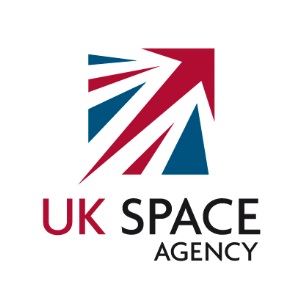 Note: Please complete the below full proposal for your project covering all the headings in the table below.  The proposal should be no more than 20 pages long.  Detailed work-packages, cost information or CVs of key personnel can be attached as annexes if needed.  Please consider all call documentation, including FAQs, which lists submission requirements when completing this form.Call opening date04-Feb-2015Call closing date16-Mar-2015 10:00 am GMTBudgetPlease state total grant value applied for.Main PillarScience and TechnologyCall TypeStrategicReference1. Project TitlePlease give a unique project title.2 Is this project predominantly about research?Please specify.3. AbstractPlease describe in no more than 250 words what your project proposal is about.  Note UK Space Agency (UKSA) reserve the right to reproduce this description to announce any successful projects and so the description should not contain any commercially sensitive information.4. Proposal ThemePlease state which space theme your proposal addresses from Earth Observation, Communications, Navigation, Space, Life or Planetary science, 5. Key BenefitPlease state what the key benefit is that your project hopes to realise (max 100 words)6 (a) Project  Lead (Organisation)Full Company Name:Short name:Address of the Organisation:StreetCityPostcodeCountryWebpageLegal Status of your organisation:Person in charge of the proposal: Title:  First Name:   Surname:Position in org. Please indicate the position of the Contact Point above in the organisation.Department Please indicate the position of the Contact Point above in the organisation.Address:  if different from Company Phone: This is the organisation with whom the UKSA will enter into legal agreements; evidence of financial health and successful trading in the  will be required. The project lead will need to declare they have the explicit consent of all other partners on their participation.6(b) Other UK Partners:If applicable, for each participant please complete:Full company name:Short name:Address of the Organisation:StreetCityPostcodeCountryWebpageLegal status of your organisation:Note it is expected that these will be treated as sub-contractors for the purpose of the project and evidence of a collaboration agreement will be needed before the project proceeds. 6(c) International Partner(s)For each participant please complete:Full company name:Short name:Address of the Organisation:StreetCityPostcodeCountryWebpageLegal status of your organisation:Note it is expected that these will be treated as sub-contractors for the purpose of the project and evidence of a collaboration agreement will be needed before the project proceeds. Please identify clearly who your international partner is. These can be government organisations, overseas research institutes, private companies or international not for profit organisations with bases overseas.6(d) What is the background,   knowledge and experience of all key participants in the project.Please describe the background, knowledge and experience of all organisations involved in the project and for key project staff. It is expected that the consortia will contain a mix of skills and experience including working or partnering internationally and in applying innovative satellite or space technology solutions and developing novel applications.7(a) Who are you proposing to collaborate with internationally. Please describe which country or countries you are collaborating with and the nature of the international partner.  The partnership could be with overseas Government organisations (including space agencies), research institutes or local private sector companies or could be with international organisations (e.g. NGOs) operating in an overseas market. Please provide the appropriate confirmation of support from the international partner7(b) Impact and benefits of the collaboration to the international partnerYou should say why this collaboration offers a new opportunity for international partnership work. Note partnerships that cannot be achieved under existing programmes (e.g. within ESA) or other international frameworks will be particularly favoured.  Please be explicit about how the international collaboration will benefit the project participants and the international partner country. 7(c) Impact and benefits of the collaboration to the wider UK economyYou should say why this collaboration offers a new opportunity for international partnership work and the benefits (as specified in FAQs section 4) it will create for the wider UK economy.8. Science, innovation and the additionality a space based solution providesPlease describe how this project will advance science and/or innovation. Innovation in this context can be technological innovation or simply a new way of applying existing technology.Please describe why a space based solution is the most appropriate for this project (N/A for space technology based applications)9.  AdditionallyPlease explain why this project would not go ahead without the support of this programme. Detail what the added value of public funding is for this project and why you cannot fund this project alonePlease explain the sustainability of this project once funding from this programme ceases.10.Detailed description of the projectPlease describe key objectives,  how you will realise the benefits of the project both in terms of advancing science and innovation, growing the UK economy or in  addressing a societal challenge. Please provide a clear project plan including Gant chart. Clearly identify key delivery targets according to success measures given above.  List milestones as appropriatePlease describe in detail the budget (in a separate annex if necessary) for the project including how you will provide the industry contribution to the overall cost of the project. Please highlight any risks in the project and what action you will take to mitigate those risks.Note: UKSA will need to ensure that all expenditure on the project is correctly accounted for and will expect an independent audit of expenditure before making final payments on the project.  A draft offer letter for the programme can be found on the UKSA website.11. What are the core success measures for the project?Please be as specific as possible and describe how you will report progress against these success measures.  How will success be measured? How will outcomes be track able, measurable and deliverable and how they might lead to further opportunities? You should clearly articulate how you would measure success in terms of delivering impacts; all measures will be supported by evidence and explained in clear terms the advantages of having this project in place.  End users should be identified that can later be tracked and used as evidence of project successSeparately list the benefits the project is trying to realise and give detail12.  Ownership of IP.Protection of any intellectual property rights on the project will remain the responsibility of the project participants and the UKSA will not seek any ownership of that IP.  Future ownership of IP should be dealt with as part of any collaboration agreement. Note participants should also satisfy themselves that their treatment of IP will not give rise to state aid issues.13. Project FinanceIn addition to the financial annex, please complete the summary financial table below. For the financial information please give detail of the company/partner contribution including the precise nature of this contribution